ДОПОЛНИТЕЛЬНАЯ ПРЕДПРОФЕССИОНАЛЬНАЯ ОБЩЕОБРАЗОВАТЕЛЬНАЯ ПРОГРАММА В ОБЛАСТИ  ХОРЕОГРАФИЧЕСКОГО ИСКУССТВА                         «ХОРЕОГРАФИЧЕСКОЕ ТВОРЧЕСТВО»Учебный  предмет: СЛУШАНИЕ МУЗЫКИ И МУЗЫКАЛЬНАЯ ГРАМОТАПредмет «Слушание музыки и музыкальная грамота» имеет художественно-эстетическую направленность, ориентирован на воспитание гармонично и всесторонне развитой личности, интегрированной в систему мировой и отечественной музыкальной и хореографической культуры. Изучение курса данного предмета помогает выявлению наиболее творчески  одарённых детей и подготовки их к поступлению  в средние специальные хореографические учебные заведения. Предмет «Слушание музыки и музыкальная грамота» занимает важное место в системе предметов, формирующих художественно-эстетическое восприятие искусства и явлений окружающего мира, способствует развитию эмоциональной сферы, образного и интеллектуального мышления. Данный предмет является основой для дальнейшего изучения теоретических и исторических предметов, формирования музыкально-теоретического кругозора, необходимым условием профессионального развития на занятиях ритмикой, народно-сценическим и классическим танцем. Особенностью предмета «Слушание музыки и музыкальная грамота»  является соединение на занятиях двух видов учебной деятельности: освоение музыкальной грамоты и слушание музыки.Целью предмета является воспитание культуры слушания и восприятия музыки на основе формирования представлений о музыке как виде искусства, а также развитие музыкально-творческих способностей, приобретение знаний, умений и навыков в области музыкального искусства.Задачами предмета «Слушание музыки и музыкальная грамота» являются:обучение основам музыкальной грамоты;развитие у учащихся навыков восприятия музыкальных произведений; формирование образного мышления, необходимого для развития  творческой личности;создание необходимой теоретической базы для понимания учащимися связи музыкального и хореографического искусства;формирование целостного представления об исторических путях развития народной музыкальной культуры в песенном и танцевальном жанрах; формирование умения эмоционально-образно воспринимать и характеризовать музыкальные произведения;эстетическое воспитание учащихся средствами музыкального и хореографического искусства.	Данная программа носит интегрированный характер, выполняя  главную задачу предмета - освоение учащимися теоретических знаний и практических умений, являющихся основой для формирования художественно-эстетического восприятия музыкальных произведений и понимания законов их строения, необходимых для наиболее полного раскрытия творческого потенциала учащихся на занятиях хореографическими предметами. 	Теоретическая часть предмета «Слушание музыки и музыкальная грамота» тесно связана со структурой и темами предмета «Ритмика». 	Изучение теоретических положений необходимо для осознанного восприятия формирующих содержательных компонентов музыкальных произведений. Понятие о средствах музыкальной выразительности, о характере звучания разных групп и инструментов симфонического оркестра помогут учащимся понимать и выражать характер музыки в хореографических образах.	Важная составляющая практической части - аудио и видео ознакомление с шедеврами мировой и русской балетной музыки, а также с образцами музыкально-танцевальной культуры народов России и основных европейских этнических групп. 	Теоретические знания по предмету «Слушание музыки и музыкальная грамота» даются с учётом специфики обучения на хореографических отделениях ДШИ, диктующие особое внимание метро-ритмическому воспитанию. 	Приобретение вокально-интонационных навыков, воспитывающих мелодический слух, освоение понятий о средствах музыкальной выразительности помогут учащимся точнее передавать характер музыки в движениях.На уроке необходимо соединить  теоретические сведения и музыкальное восприятие лучших образцов хореографического искусства.Пособия, используемые на уроках «Слушание музыки и музыкальная грамота»:Сборник «Сольфеджио» под редакцией А. БарабошкинойСборник «Детский альбом» П.И. ЧайковскогоСловарь под редакцией О.Е. ЕрмаковойТетрадь, состоящая из нотных листов и листов  в клетку.Нотный стан более широкий для записи нотной грамоты; а листок в клетку для записи правил или записи впечатлений  о прослушанном произведении по программе 2-4 класс; в 1классе для рисунка. Сборник «Сольфеджио 1 класс » - темы рассчитаны на 1-2 год обучения;Сборник «Сольфеджио 2 класс»- темы рассчитаны на 3-4 год обучения;Сборник «Детский альбом» П.И. Чайковского  ( 1-  4 классы):для слушания музыки;небольшой анализ (характер произведения, лад, нотный текст, музыкальные «Знакомочки»);для музыкальной викторины (приложение №1)Музыкальный язык очень хорошо умеет передавать чувства и настроения. Для того чтобы «нарисовать» что-нибудь с помощью музыки или «рассказать» о чём-нибудь, композиторы прибегают к помощи обычного, словесного языка. Это может быть всего одно слово в названии пьесы.Все названия и словесные пояснения к музыкальным произведениям называют программой. А музыка, у которой есть программа, называется программной музыкой. Все произведения сборника «Детский альбом» программные.Первым выдающимся сборником музыки для детей в русской фортепианной литературе был «Детский альбом» П.И.Чайковского. «Детский альбом» отличается не только огромной художественной ценностью, но и чрезвычайно полезен для воспитания учащихся. «Детский альбом» композитор посвятил своему племяннику Володе Давыдову.  Сборник пьес  обогатил детскую музыкальную литературу. Цикл фортепианных пьес «Детский альбом», соч. 89 был написан П.И.Чайковским в мае 1878 г. и издан у П. Юргенсона в октябре того же года. На титульном листе первого издания полное название цикла: « Детский альбом. Сборник лёгких пьесок для детей (подражание Шуману). Сочинение П.Чайковского». «Детский альбом» П. И.  Чайковского воспринимается как русская музыка, как серия картинок, посвящённая быту и жизни русских детей. Пётр Ильич стремился к тому, чтобы его музыка была живой и увлекательной, поэтому он проявлял интерес даже к внешнему оформлению издания пьес – к картинкам, к формату сборника.В «Детском альбоме» пьесы интонационно запоминающиеся, доступные ребёнку, контрастные по характеру, но объединённые одной идеей. Каждая пьеса – маленький сюжет из жизни детей. Выстраиваясь вместе, они отражают целый мир. Программность сборника  делает его понятным и интересным для начинающих пианистов. С необыкновенной чуткостью и тонким пониманием детской психологии композитор отразил в «Детском альбоме» жизнь и быт детей той среды, которая его повседневно окружала.В «Детском альбоме» П.И.Чайковского 24 пьесы, не связанные единой тематикой. В каждой пьесе содержится конкретный сюжет, живое поэтическое содержание. В сборнике запечатлён широкий круг образов: Картины природы – «Зимнее утро», «Песня жаворонка»;Игры детей – «Игра в лошадки», «Болезнь куклы», «Похороны куклы», «Новая кукла», «Марш оловянных солдатиков»;Персонажи русских народных сказок – «Нянина сказка», «Баба-Яга»;Русское народное творчество – «Русская песня», «Мужик на гармонике играет», «Камаринская»;Мелодии других народов – «Старинная французская песенка», «Итальянская песенка», «Немецкая песенка», «Неаполитанская песенка»;Европейские танцы – «Вальс», «Мазурка», «Полька».III. Словарь                                 IV. Тетрадь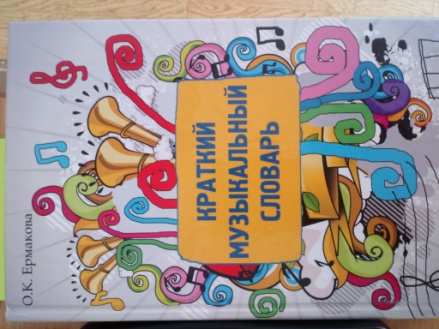 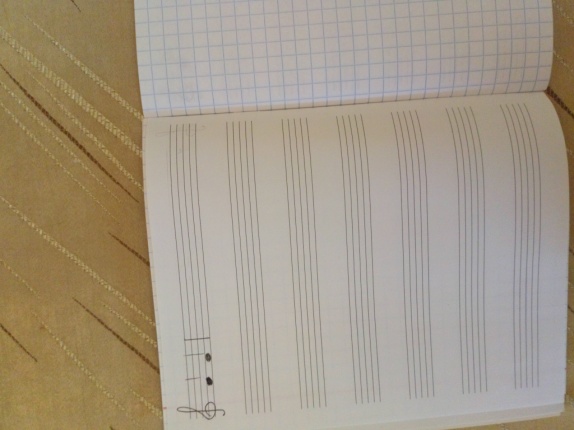                                                                                  Приложение 1Музыкальная викторинаП.Чайковский,  «Детский альбом»,  «Марш деревянных солдатиков»П.Чайковский, «Детский альбом»,  «Полька»П.Чайковский, «Детский альбом»,  «Вальс»П.Чайковский,  балет «Спящая красавица», «Вальс цветов»П.Чайковский,  балет «Щелкунчик»,  «Танец Феи Драже»П.Чайковский,  балет «Щелкунчик»,  «Танец пастушков»П.Чайковский,   балет «Щелкунчик»,  «Русский танец. Трепак»П.Чайковский,  балет «Щелкунчик»,  «Марш»К. Сен-Санс, «Карнавал животных», «Лебедь»К.  Сен-Санс,  «Карнавал животных»,  «Вальс слонов»П. Чайковский,  балет «Лебединое озеро», «Танец маленьких лебедей»П. Чайковский,  балет «Щелкунчик»,  Арабский танец «Кофе»П. Чайковский,  балет «Щелкунчик»,  Китайский танец «Чай»С.  Прокофьев, балет «Ромео и Джульетта», «Танец рыцарей»С.  Прокофьев, балет «Ромео и Джульетта», «Джульетта - девочка»С.  Прокофьев, балет «Золушка», «Часы»С.  Прокофьев, балет «Золушка», «Урок танца», «Гавот»